Tariffe: 	Italiano - Russo:    0.06 - 0.09 EUR per parola / 15 EUR per ora/ 100 EURO per giornoItaliano - Ucraino: 0.06 - 0.09 EUR per parola / 15 EUR per ora/ 100 EURO per giornoNEGLI ULTIMI ANNI, SONO STATO CONCENTRATO NELLE TRADUZIONI / INTERPRETAZIONI NEI SETTORI:Tecnico, industriale;Settore legale e finanze;Installazione, operazione, servizio e manuali di manutenzione per macchine industriali di agricoltura, industria alimentare;Riscaldamento, ventilazione, sistemi di condizionamento aria, sistemi di controllo sili e altri sistemi di stoccaggio per prodotti alimentari;Case ecologiche, mobili, turismo, industria verde;Sistemi di qualità e di sicurezza per la produzione alimentare; Documentazione e certificazione HACCP e BRC.DIMITRI OSTAPCHUKKalinina str., 44-77Cherkassy 18016UkraineTel.: 		+380 (47) 734003 Mobile: 	+380 50 547 4242e-mail:   	dmitriost@gmail.com	dmitrii.ostapchuk@gmail.comhttp://www.proz.com/profile/1686325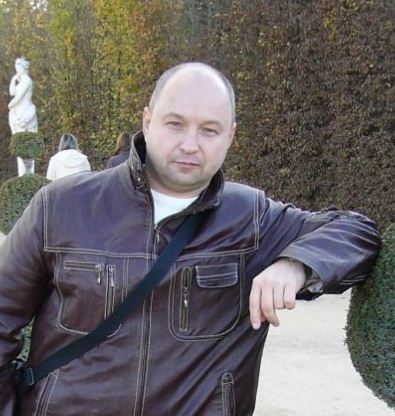 FORMAZIONEUniversità statale di Kiev, facoltà di lingue romane e orientaliUniversità statale di Kiev, facoltà di lingue romane e orientaliQUALIFICHELaureato in: TRADUTTORE / INTERPRETE delle lingue romane e orientali: italiano, francese, spagnolo, portoghese, inglese, araboLaureato in: TRADUTTORE / INTERPRETE delle lingue romane e orientali: italiano, francese, spagnolo, portoghese, inglese, araboLINGUA MADERRusso, ucrainoRusso, ucrainoSource language	Italiano   Italiano   ServiZITraduzione, interpretazioneTraduzione, interpretazioneSOFTWAREWindows 7, SDL Trados Studio 2011, Déjà vu, Memo Source, Tstream Editor, Microsoft Office, Power Point, Adobe…Windows 7, SDL Trados Studio 2011, Déjà vu, Memo Source, Tstream Editor, Microsoft Office, Power Point, Adobe…ESPERIENZE PRECEDENTI2010 – fino a presenteALTERA AZTECA MILLING UKRAINE - GRUMA CORPORATION (italiano – interpretazione traduzione, spagnolo, inglese – traduzione).ALTERA AZTECA MILLING UKRAINE - GRUMA CORPORATION (italiano – interpretazione traduzione, spagnolo, inglese – traduzione).2007- 2010INTER-TEXT, agenzia di traduzioni, Cherkassy/Kiev (contratto freelance - italiano, inglese, spagnolo, francese, portoghese).INTER-TEXT, agenzia di traduzioni, Cherkassy/Kiev (contratto freelance - italiano, inglese, spagnolo, francese, portoghese).1995 – 2010Agricolsemi s.r.l. – traduzione, interpretazione (italiano)Agricolsemi s.r.l. – traduzione, interpretazione (italiano)1993 - 1995Societa mista “CHERITA”, Cherkassy, traduzione, interpretazione - italiano.Societa mista “CHERITA”, Cherkassy, traduzione, interpretazione - italiano.1991 - 1993“KARPATPRESSMASH” agglomerazione scientifica e di produzione – traduzione / interpretazione (italiano, spagnolo, inglese). “KARPATPRESSMASH” agglomerazione scientifica e di produzione – traduzione / interpretazione (italiano, spagnolo, inglese). 